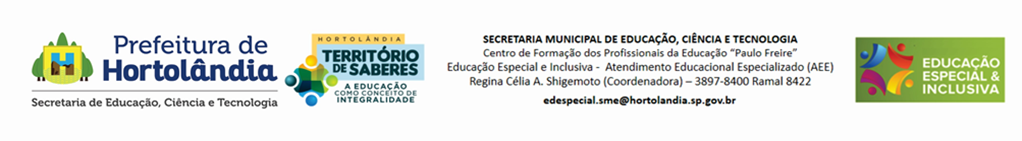 ATIVIDADE COMPLEMENTARES PARA OS ALUNOS DA EDUCAÇÃO ESPECIAL (INCLUSÃO)1-ATIVIDADE MÚSICA CRIANÇA NÃO TRABALHADATA: 18/10/2021 a 22/10/20211°B     MANHÃOBJETIVO: ESTIMULAR ORALIDADE, EXPRESSÃO CORPORAL, LINGUAGEM, CRIATIVIDADE, LEITURA E ESCRITA.DESENVOLVIMENTO:  A CRIANÇA IRÁ REALIZAR A LEITURA DA MÚSICA, CASO NÃO SAIBA LER, UM RESPONSÁVEL IRÁ REALIZAR A LEITURA.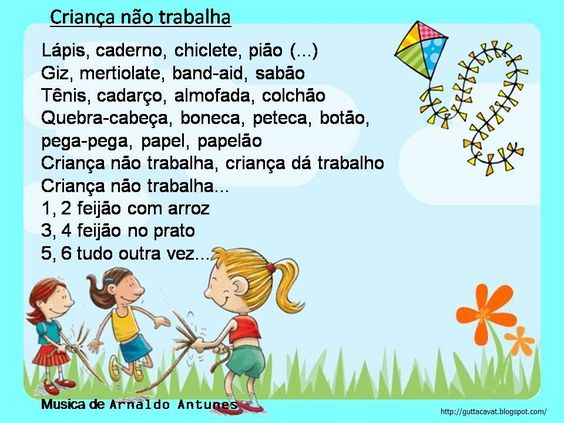 SE POSSÍVEL ACESSE A MÚSICA DISPONÍVEL NO GRUPOhttps://youtu.be/ZeByseNNEsk2-ATIVIDADE DE INTERPRETAÇÃO1°B MANHÃ3-ATIVIDADE VAMOS LIGAR1°B MANHÃ4-COMPLETE AS FRASES DE ACORDO COM A MÚSICA!1°B MANHÃ5-ATIVIDADE TODAS AS CRIANÇAS TÊM DIREITOS E DEVERES!  1°B MANHÃDATA: 25/10/2021 a 29/10/2021DESENVOLVIMENTO:  O RESPONSÁVEL IRÁ ORIENTAR A CRIANÇA PARA LEITURA. EM SEGUIDA CONVERSE COM A CRIANÇA SOBRE SEUS DIREITOS E DEVERES. 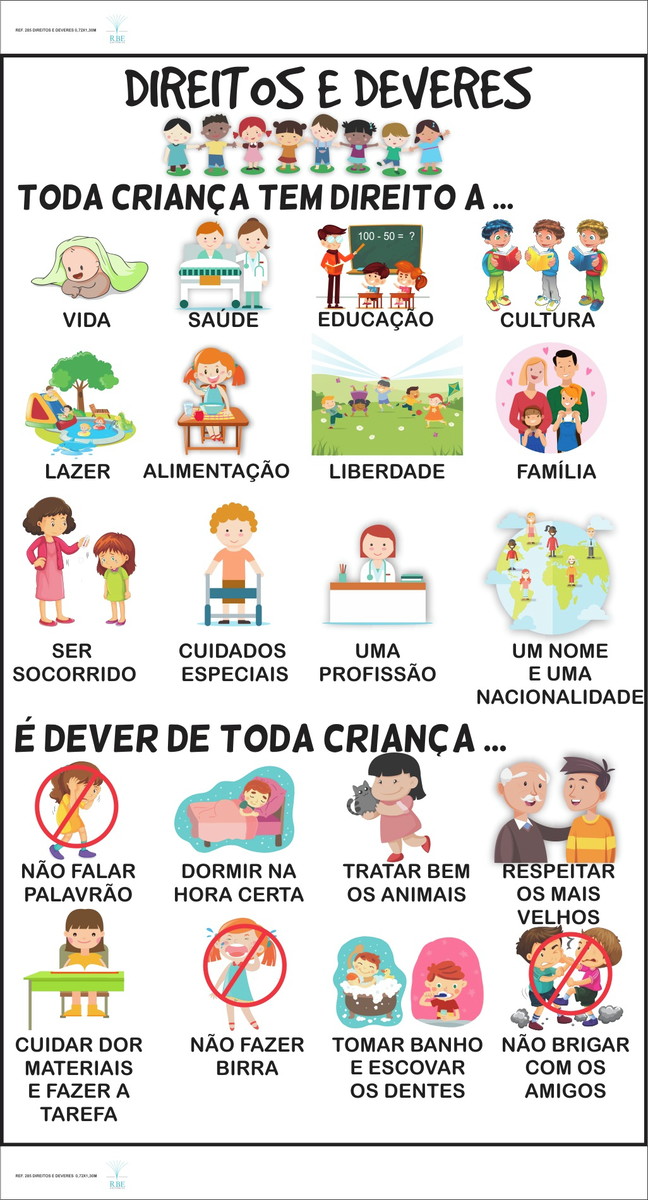 1- ATIVIDADES DIREITOS DA CRIANÇA!VAMOS PINTAR!3°B        4°A DATA: 18/10/2021 a 22/10/2021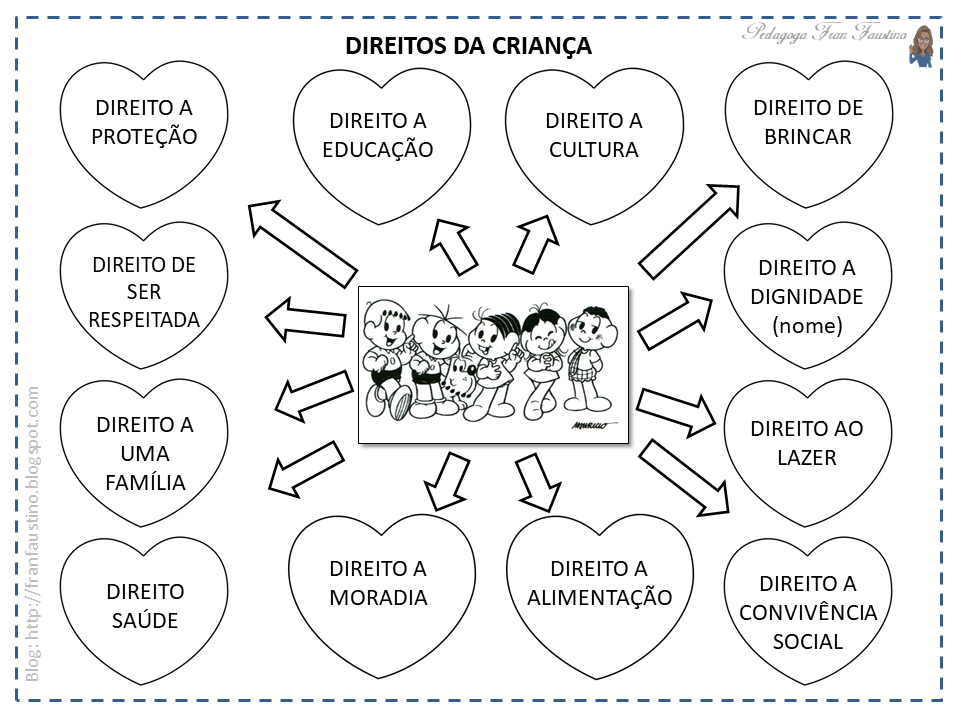 2-PINTURA SENSORIAL3°B        4°AOBJETIVO: desenvolver a imaginação estimular a comunicação, criatividade, sensibilidade e aumenta a capacidade de concentração e expressão das crianças.MATERIAL:  folha, tinta e plástico DESENVOLVIMENTO:  o responsável irá colar a folha sulfite na mesa colocar tinta em cima da folha e cobrir com o plástico. Em seguida oriente a criança para explorar traçados utilizando as mãos, os dedos como mostra a figura abaixo. Explore as cores, formas, e estimule a criança a explorar traçados variados.Converse com a criança durante a atividade vamos pintar? Qual cor você que usar? Vamos fazer pinguinhos com o dedo? Agora vamos fazer pauzinhos?...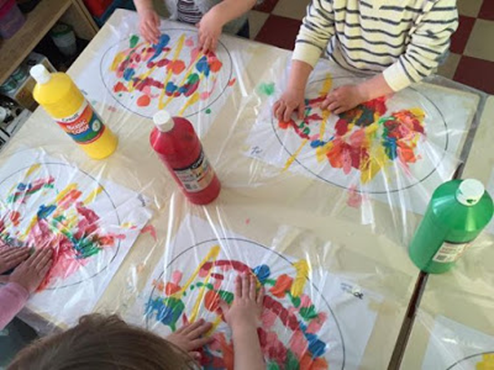 3-ATIVIDADE DE COLAGEM3°B        4°A DATA: 25/10/2021 a 29/10/2021OBJETIVO: trabalhar precisão, força, coordenação dos olhos e mãos, coordenação motora bilateral.MATERIAL: folha sulfite, cola e grãos feijão ou milhoDESENVOLVIMENTO: o responsável   irá orientar a criança para pintar e em seguida colar grãos no cabelo do palhaço e na roupa.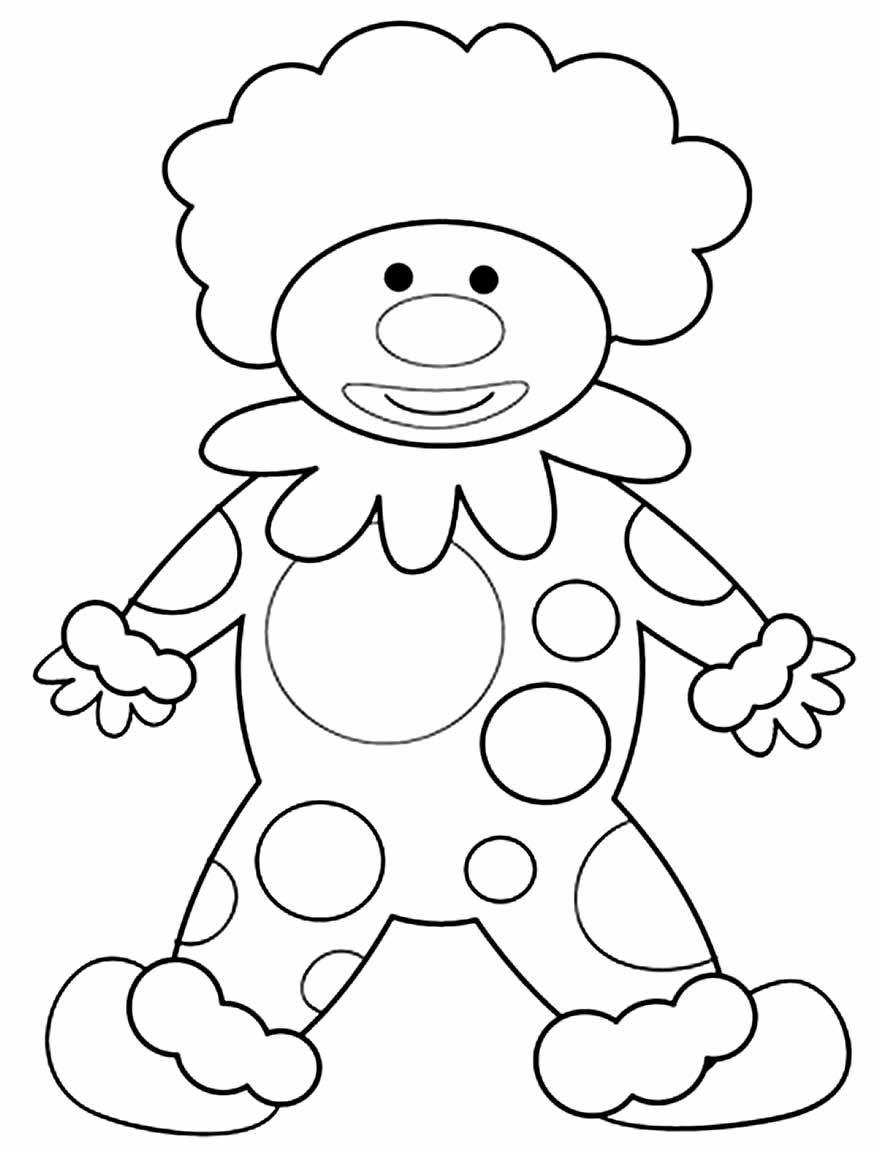 4-VAMOS PINTAR COM OS DEDINHOS!OBJETIVO:  Estimular a comunicação, criatividade , sensibilidade e aumentar a capacidade de concentração e expressão das criança, desenvolver a coordenação motora fina.MATERIAL: folha sulfite e tinta guacheDESENVOLVIMENTO: o responsável irá orientar a criança para pintar a galinha usando os dedinhos!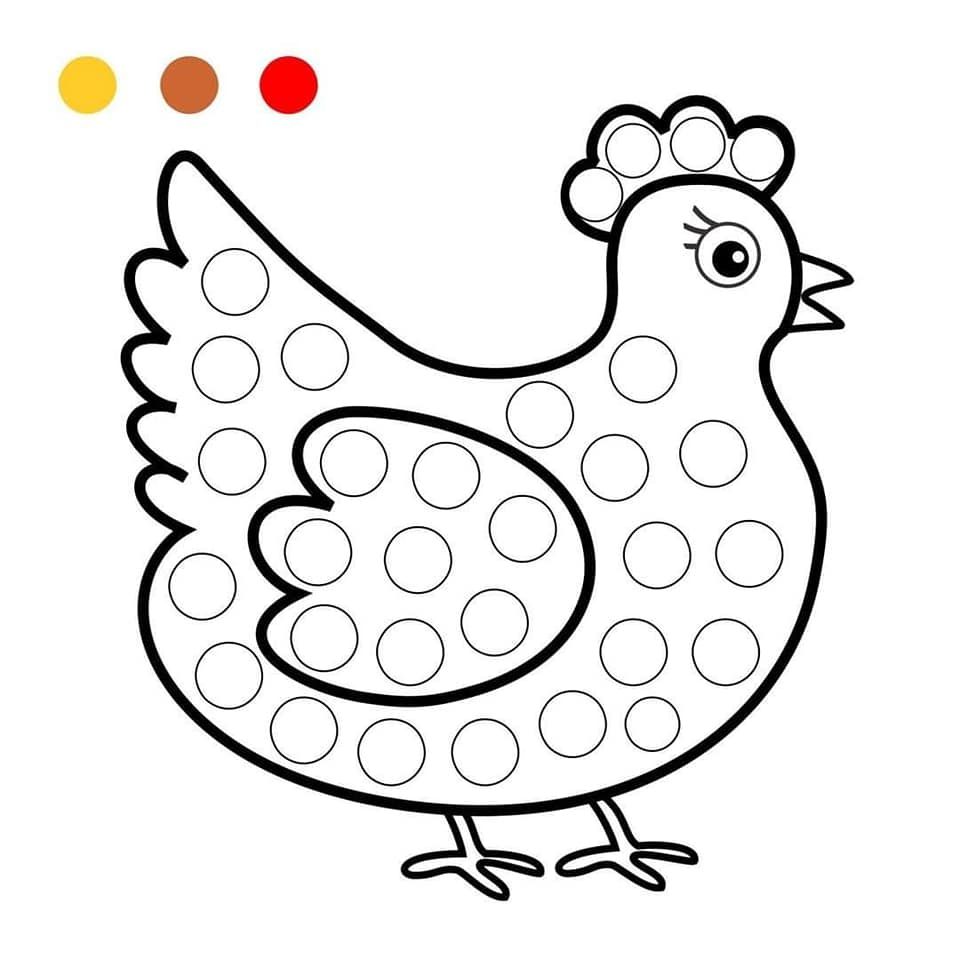 REGISTRO: AS ATIVIDADE DEVEM SER REGISTRADAS POR MEIO DE FOTOS/VÍDEOS OU O RESPONSÁVEL PODERÁ DESCREVER COMO FORAM AS ATIVIDADES E ENVIAR NO WHATSAPP.1-FAÇA UM X NO NOME DOS BRINQUEDOS QUE APARECEM NA MÚSICA:A-(    ) BONECAB-(    )  CARRINHOC-(    ) PIÃO2- QUAIS MATERIAS ESCOLARES CITADOS NA MÚSICA? ESCREVA OU DESENHE!VAMOS LIGAR AS FIGURAS AOS NOMESGIZ                                                  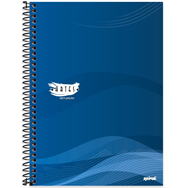 LÁPIS                                                                                       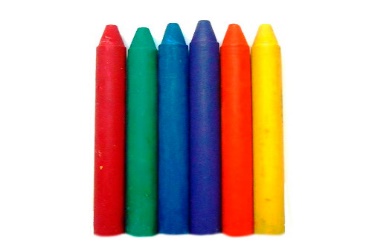 CADERNO                                        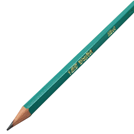 CRIANÇA NÃO_____________________________________CRIANÇA DÁ _______________________________________1, 2 FEIJÃO COM _____________________________________3,4  FEIJÃO NO ___________________________________